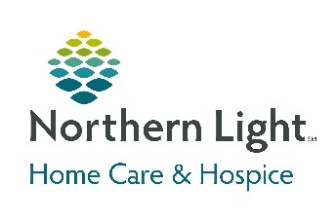 ConsentI agree to remain fifteen (15) minutes following immunization, and I certify the information is correct.I give permission for Northern Light Home Care & Hospice to administer the vaccine(s).I have read or had explained to me the current Vaccine Information Statement.I have had the opportunity to ask questions and understand the benefits and risks of vaccination.I authorize the release of any medical or other information necessary to process a claim for insurance payment.I understand that I may be responsible for charges not covered by my insurance provider.I have received or have been offered a copy of the agency’s Notice of Privacy Practices.I request that the vaccine(s) be given to me or to the person named above, for whom I am the legal guardian.I understand that I am liable for the vaccine and administration costs. My insurance company may cover all or a portion of this cost depending on which plan I have.________________________________________________________________Signature of client or person authorized to make request (parent or guardian)AdministrationNorthern Light Home Care & Hospice 225 Gorham Rd, South Portland ME 04106         Phone: 800-757-3326	         NPI # 1245236306                   Website:  https://northernlighthealth.org/HCAtHome ID # 01-0246804	Client InformationClient InformationClient InformationClient InformationClient InformationClient InformationClient InformationClient InformationClient InformationClient InformationLast NameFirst NameFirst NameFirst NameFirst NameFirst NameM.I.Date of Birth            |             |Date of Birth            |             |AgeAddressAddressAddressAddressAddressAddress             M                F         Other                M                F         Other                M                F         Other                M                F         Other   CityCityCityStateStateStateZipZipPhone:Phone:Do you have insurance? If yes name of company:Do you have insurance? If yes name of company:Insurance ID#:Insurance ID#:Insurance ID#:Insurance ID#:Insurance ID#:Insurance ID#:Payment $ ______________ Cash      Check    Credit CardPayment $ ______________ Cash      Check    Credit CardDo you have a financial hardship?Yes              No  Do you have a financial hardship?Yes              No  Are you disabled?Yes            No  Are you disabled?Yes            No  Are you disabled?Yes            No  Are you disabled?Yes            No  Are you disabled?Yes            No  Are you disabled?Yes            No  Race: 	American Indian/          Asian           Native Hawaiian/          Black/                                White              Other                              Alaskan Native                                   Pacific Islander               African American              Race: 	American Indian/          Asian           Native Hawaiian/          Black/                                White              Other                              Alaskan Native                                   Pacific Islander               African American              Race: 	American Indian/          Asian           Native Hawaiian/          Black/                                White              Other                              Alaskan Native                                   Pacific Islander               African American              Race: 	American Indian/          Asian           Native Hawaiian/          Black/                                White              Other                              Alaskan Native                                   Pacific Islander               African American              Race: 	American Indian/          Asian           Native Hawaiian/          Black/                                White              Other                              Alaskan Native                                   Pacific Islander               African American              Race: 	American Indian/          Asian           Native Hawaiian/          Black/                                White              Other                              Alaskan Native                                   Pacific Islander               African American              Race: 	American Indian/          Asian           Native Hawaiian/          Black/                                White              Other                              Alaskan Native                                   Pacific Islander               African American              Race: 	American Indian/          Asian           Native Hawaiian/          Black/                                White              Other                              Alaskan Native                                   Pacific Islander               African American              Race: 	American Indian/          Asian           Native Hawaiian/          Black/                                White              Other                              Alaskan Native                                   Pacific Islander               African American              Race: 	American Indian/          Asian           Native Hawaiian/          Black/                                White              Other                              Alaskan Native                                   Pacific Islander               African American              Ethnicity:                  Hispanic or Latino              Not Hispanic or LatinoEthnicity:                  Hispanic or Latino              Not Hispanic or LatinoEthnicity:                  Hispanic or Latino              Not Hispanic or LatinoEthnicity:                  Hispanic or Latino              Not Hispanic or LatinoEthnicity:                  Hispanic or Latino              Not Hispanic or LatinoEthnicity:                  Hispanic or Latino              Not Hispanic or LatinoEthnicity:                  Hispanic or Latino              Not Hispanic or LatinoEthnicity:                  Hispanic or Latino              Not Hispanic or LatinoEthnicity:                  Hispanic or Latino              Not Hispanic or LatinoEthnicity:                  Hispanic or Latino              Not Hispanic or LatinoPrimary Language Spoken:                                                           Vaccine(s) Requested:         Flu          COVID         OtherPrimary Language Spoken:                                                           Vaccine(s) Requested:         Flu          COVID         OtherPrimary Language Spoken:                                                           Vaccine(s) Requested:         Flu          COVID         OtherPrimary Language Spoken:                                                           Vaccine(s) Requested:         Flu          COVID         OtherPrimary Language Spoken:                                                           Vaccine(s) Requested:         Flu          COVID         OtherPrimary Language Spoken:                                                           Vaccine(s) Requested:         Flu          COVID         OtherPrimary Language Spoken:                                                           Vaccine(s) Requested:         Flu          COVID         OtherPrimary Language Spoken:                                                           Vaccine(s) Requested:         Flu          COVID         OtherPrimary Language Spoken:                                                           Vaccine(s) Requested:         Flu          COVID         OtherPrimary Language Spoken:                                                           Vaccine(s) Requested:         Flu          COVID         OtherRisk Assessment – Please review and circle as appropriate.  If YES, explain briefly.Risk Assessment – Please review and circle as appropriate.  If YES, explain briefly.Risk Assessment – Please review and circle as appropriate.  If YES, explain briefly.Risk Assessment – Please review and circle as appropriate.  If YES, explain briefly.Risk Assessment – Please review and circle as appropriate.  If YES, explain briefly.Risk Assessment – Please review and circle as appropriate.  If YES, explain briefly.Risk Assessment – Please review and circle as appropriate.  If YES, explain briefly.Risk Assessment – Please review and circle as appropriate.  If YES, explain briefly.Risk Assessment – Please review and circle as appropriate.  If YES, explain briefly.Risk Assessment – Please review and circle as appropriate.  If YES, explain briefly.Have you had a serious reaction to any immunizations in the past? (Please specify)Have you had a serious reaction to any immunizations in the past? (Please specify)Have you had a serious reaction to any immunizations in the past? (Please specify)Have you had a serious reaction to any immunizations in the past? (Please specify)NoYesYesYesYesYesDo you have a history of Guillain-Barre Syndrome?Do you have a history of Guillain-Barre Syndrome?Do you have a history of Guillain-Barre Syndrome?Do you have a history of Guillain-Barre Syndrome?NoYesYesYesYesYesHave you been sick with a fever in the last 3 days?Have you been sick with a fever in the last 3 days?Have you been sick with a fever in the last 3 days?Have you been sick with a fever in the last 3 days?NoYesYesYesYesYesAre you pregnant, or think you might be?Are you pregnant, or think you might be?Are you pregnant, or think you might be?Are you pregnant, or think you might be?NoYesYesYesYesYesAre you allergic to Thimerosal?Are you allergic to Thimerosal?Are you allergic to Thimerosal?Are you allergic to Thimerosal?NoYesYesYesYesYesAre you immunocompromised? Are you immunocompromised? Are you immunocompromised? Are you immunocompromised? NoYesYesYesYesYesDateVaccine TypeManufacturerLot #Dose VolumeBody SiteRouteVIS DateSignature and Title of VaccinatorFluCOVIDOther 